Številka: 011-36/2018Datum:   14. 6. 2018ZAPISNIK33. redne seje Statutarno – pravne komisije,ki je bila v četrtek, 14. junij 2018, ob 17. uri v sejni sobi pritličja Občine Izola, Sončno nabrežje 8 v IzoliPRISOTNI ČLANI: Breda Pečan, Vlado Marič, Miran Hrovatin, Nina Kleva, Manca Vadnjal in Erika Skrlič.ODSOTNI ČLAN Gašper ČEHOVIN.OSTALI PRISOTNI:Barbara Brženda, zapisničarka.Predsednica je ugotovila, da je Statutarno-pravna komisija sklepčna, saj je bilo prisotnih 5 članov od sedmih (7). Predsednica je prebrala dnevni red in odprla razpravo.DNEVNI RED:Priprava predloga uradnega prečiščenega besedila Poslovnika Občinskega sveta Občine Izola;Pregled besedila Odloka o ustanovitvi, delovnem področju in sestavi delovnih teles Občinskega sveta Občine Izola (Uradne objave, št. 10/11-uradno prečiščeno besedilo);Priprava besedila Odloka o razveljavitvi odloka o ustanovitvi, delovnem področju in sestavi delovnih teles Občinskega sveta Občine Izola.Predlog dnevnega reda je bil soglasno sprejet, od 5 prisotnih članov komisije se jih je 5 opredelilo, 5 je glasovalo za, nihče proti.K točki 1Priprava predloga uradnega prečiščenega besedila Poslovnika Občinskega sveta Občine IzolaPredsednica je odprla razpravo.Glede na to, da ni bilo prijavljenih razpravljavcev, je predsednica zaključila razpravo in dala na glasovanje sledečeMNENJEStatutarno – pravna komisija predlaga Občinskemu svetu, da obravnava in sprejme predlog uradnega prečiščenega besedila Poslovnika Občinskega sveta Občine Izola.Mnenje je bilo soglasno sprejeto, od 5 prisotnih članov komisije se jih je 5 opredelilo, 5 jih je glasovalo za, nihče proti.//Ob 17.09 uri se je seje Statutarno – pravne komisije udeležila članica Erika Škrlič.//K točki 2Pregled besedila Odloka o ustanovitvi, delovnem področju in sestavi delovnih teles Občinskega sveta Občine Izola (Uradne objave, št. 10/11-uradno prečiščeno besedilo)Predsednica je odprla razpravo.Glede na to, da ni bilo prijavljenih razpravljavcev, je predsednica zaključila razpravo.K točki 3Priprava besedila Odloka o razveljavitvi odloka o ustanovitvi, delovnem področju in sestavi delovnih teles Občinskega sveta Občine IzolaPredsednica je odprla razpravo. V razpravi so sodelovali: Breda Pečan, Nina Kleva in Vlado Marič.Glede na to, da ni bilo več prijavljenih razpravljavcev, je predsednica zaključila razpravo in dala na glasovanje sledečeMNENJEStatutarno – pravna komisija predlaga Občinskemu svetu, da obravnava in sprejme predlog Odloka o razveljavitvi odloka o ustanovitvi, delovnem področju in sestavi delovnih teles Občinskega sveta Občine Izola, po skrajšanem postopku. Mnenje je bilo soglasno sprejeto, od 6 prisotnih članov komisije se jih je 6 opredelilo, 6 jih je glasovalo za, nihče proti.Glede na to, da je bil dnevni red izčrpan, je predsednica zaključil sejo Statutarno – pravne komisije ob 17.18 uri. 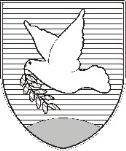 OBČINA IZOLA – COMUNE DI ISOLAOBČINSKI SVET – CONSIGLIO COMUNALEStatutarno-pravna komisijaCommissione giuridico - statutaria Sončno nabrežje 8 – Riva del Sole 86310 Izola – IsolaTel: 05 66 00 100E-mail: posta.oizola@izola.siWeb: http://www.izola.si/Zapisala:Barbara BRŽENDAPredsednica:Breda PEČAN